УКРАЇНА     ЧЕРНІГІВСЬКА МІСЬКА РАДА     ВИКОНАВЧИЙ КОМІТЕТ  Р І Ш Е Н Н ЯПро надання згоди на передачу проектноїдокументації	Керуючись підпунктом 1 пункту «а» 29 Закону України «Про місцеве самоврядування  в Україні», виконавчий комітет міської ради вирішив:1. Надати згоду на передачу з балансу управління освіти Чернігівської міської ради (Білогура В.О.) на баланс управління капітального будівництва Чернігівської міської ради (Почеп В. І.) кошторисну частину проектної документації з експертним звітом:Капітальний ремонт приміщень ЗНЗ №30 з заміною віконних конструкцій на енергозберігаючі за адресою: м. Чернігів,                              вул. Всіхсвятська, 14. Загальна кошторисна вартість робіт –                        1475, 982 тис. грн.Капітальний ремонт приміщень ДНЗ №39 з заміною віконних конструкцій на енергозберігаючі за адресою: м. Чернігів,                              вул. Рокосовського, 31. Загальна кошторисна вартість робіт –                  1114,751 тис. грн.Капітальний ремонт туалетних кімнат ЗНЗ №12 за адресою:       вул. Доценка, 22 в м. Чернігів. Загальна кошторисна вартість робіт –                  751,444 тис. грн.	2. Контроль за виконанням цього рішення покласти на заступника міського голови Атрощенка О. А.Міський голова								В. А. АтрошенкоСекретар міської ради							М. П. Черненок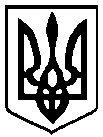 27 липня 2017 року          м. Чернігів № 330   